    NDTP Doctors Integrated Management E-System (NDTP-DIME) 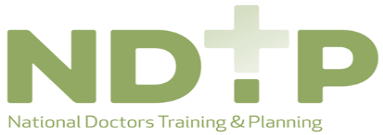 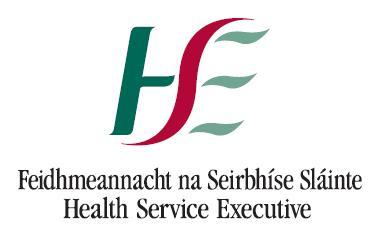 SYSTEM ACCESS REQUEST FORM FOR CLINIC TRAINING BODY USERSThis form is used to grant access to NDTP-DIME.  This form must be completed in block capitals by the user and signed by their line manager.   Completed forms should be forwarded to HSE-NDTP doctors@hse.ie*Please note if you enter your password incorrectly three times they system will automatically revoke your access.  You will need to contact NDTP doctors@hse.ie to have your access reset.*You are required to be aware of the system security aspects document available at www.hse.ie/doctors on the NDTP-DIME tab.USER DETAILSUSER DETAILSName:Grade / Job Title:Address:Phone Number:E-mail Address:REQUIREMENT FOR ACCESSPlease outline briefly why access to the NCHD Module of the NDTP-DIME  National Database is required:USER DECLARATIONUSER DECLARATIONUSER DECLARATIONUSER DECLARATIONIn order to ensure adherence to the Data Protection Acts 1993, 2003 and 2018 I hereby declare that I will:·         Use NDTP-DIME solely and specifically for the purposes of managing and updating training attributes of NCHDs undertaking training with my Training Body ·         Use and disclose data held on NDTP-DIME only in ways compatible with the purpose of managing trainees linked to my Training Body·         Keep my account safe and secure and not provide any other individual with access to my account on NDTP-DIME.·         Ensure that details I record are accurate, complete and up to date in so far as I am aware.·         Notify HSE-NDTP immediately if I no longer require access to NDTP-DIME as part of my role or if I cease employment.I understand that if I fail to comply with these requirements or abuse my access in any way that my access rights to NDTP-DIME may be withdrawn indefinitely. I understand that all decisions in this regard are at the discretion of the HSE-NDTP to ensure adherence to the Data Protection Acts 1993, 2003 and 2018 and that all such decisions are final.In order to ensure adherence to the Data Protection Acts 1993, 2003 and 2018 I hereby declare that I will:·         Use NDTP-DIME solely and specifically for the purposes of managing and updating training attributes of NCHDs undertaking training with my Training Body ·         Use and disclose data held on NDTP-DIME only in ways compatible with the purpose of managing trainees linked to my Training Body·         Keep my account safe and secure and not provide any other individual with access to my account on NDTP-DIME.·         Ensure that details I record are accurate, complete and up to date in so far as I am aware.·         Notify HSE-NDTP immediately if I no longer require access to NDTP-DIME as part of my role or if I cease employment.I understand that if I fail to comply with these requirements or abuse my access in any way that my access rights to NDTP-DIME may be withdrawn indefinitely. I understand that all decisions in this regard are at the discretion of the HSE-NDTP to ensure adherence to the Data Protection Acts 1993, 2003 and 2018 and that all such decisions are final.In order to ensure adherence to the Data Protection Acts 1993, 2003 and 2018 I hereby declare that I will:·         Use NDTP-DIME solely and specifically for the purposes of managing and updating training attributes of NCHDs undertaking training with my Training Body ·         Use and disclose data held on NDTP-DIME only in ways compatible with the purpose of managing trainees linked to my Training Body·         Keep my account safe and secure and not provide any other individual with access to my account on NDTP-DIME.·         Ensure that details I record are accurate, complete and up to date in so far as I am aware.·         Notify HSE-NDTP immediately if I no longer require access to NDTP-DIME as part of my role or if I cease employment.I understand that if I fail to comply with these requirements or abuse my access in any way that my access rights to NDTP-DIME may be withdrawn indefinitely. I understand that all decisions in this regard are at the discretion of the HSE-NDTP to ensure adherence to the Data Protection Acts 1993, 2003 and 2018 and that all such decisions are final.In order to ensure adherence to the Data Protection Acts 1993, 2003 and 2018 I hereby declare that I will:·         Use NDTP-DIME solely and specifically for the purposes of managing and updating training attributes of NCHDs undertaking training with my Training Body ·         Use and disclose data held on NDTP-DIME only in ways compatible with the purpose of managing trainees linked to my Training Body·         Keep my account safe and secure and not provide any other individual with access to my account on NDTP-DIME.·         Ensure that details I record are accurate, complete and up to date in so far as I am aware.·         Notify HSE-NDTP immediately if I no longer require access to NDTP-DIME as part of my role or if I cease employment.I understand that if I fail to comply with these requirements or abuse my access in any way that my access rights to NDTP-DIME may be withdrawn indefinitely. I understand that all decisions in this regard are at the discretion of the HSE-NDTP to ensure adherence to the Data Protection Acts 1993, 2003 and 2018 and that all such decisions are final.Name:Name:Signature:Date:LINE MANAGER APPROVALLINE MANAGER APPROVALLINE MANAGER APPROVALLINE MANAGER APPROVALLine Manager Name(block letters):__________________________________________I hereby declare that the above named employee requires access to NDTP-DIME NCHD Module solely and specifically for the purposes of managing the education and training of NCHDs enrolled on programmes with my training body__________________________________________I hereby declare that the above named employee requires access to NDTP-DIME NCHD Module solely and specifically for the purposes of managing the education and training of NCHDs enrolled on programmes with my training body__________________________________________I hereby declare that the above named employee requires access to NDTP-DIME NCHD Module solely and specifically for the purposes of managing the education and training of NCHDs enrolled on programmes with my training bodySignature:Telephone Number:Date:For HSE-NDTP Use OnlyFor HSE-NDTP Use OnlyApproved By:Role Granted:Training BodyDate: